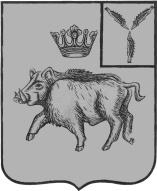 АДМИНИСТРАЦИЯБОЛЬШЕОЗЕРСКОГО МУНИЦИПАЛЬНОГО ОБРАЗОВАНИЯ БАЛТАЙСКОГО МУНИЦИПАЛЬНОГО РАЙОНА САРАТОВСКОЙ ОБЛАСТИРАСПОРЯЖЕНИЕ  от 18.02.2013 №  5-р                                                   с. Б-ОзеркиОб утверждении состава рабочей группыпо разработке Схемы теплоснабжения Большеозерского муниципального образованияБалтайского муниципального районаСаратовской области         Руководствуясь  Федеральным законом от 27.07.2010 №190 «О теплоснабжении» и постановлением Правительства Российской Федерации от 22.02.2012  № 154 «О требованиях к схемам теплоснабжения, порядку их разработки и утверждения», статьей  31 Устава Большеозерского муниципального образования:    1.Утвердить состав рабочей группы по разработке схемы теплоснабжения Большеозерского муниципального образования Балтайского муниципального района Саратовской области согласно приложению.    2.Рабочей группе разработать схему теплоснабжения Большеозерского муниципального образования Балтайского муниципального района Саратовской области до 22 февраля 2013 года.    3.Контроль за исполнением настоящего распоряжения оставляю за собой.Глава Большеозерскогомуниципального образования                                         В.П.Полубаринов                                                          Приложение                                                         к распоряжению администрации                                                           Большеозерского муниципального                      образования                                     от 18.02.2013 № 5-рСОСТАВрабочей группы по разработке схемы теплоснабжения Большеозерского муниципального образования Балтайского муниципального района Саратовской областиПолубаринов В.П.        -   глава  Большеозерского муниципального,                                            образования,  руководитель группыЧЛЕНЫ ГРУППЫАкимчева Е.Ю.            -   заместитель главы администрации                                           Большеозерского муниципального образованияНазаров В.Н.                –    начальник отдела строительства, архитектуры(по согласованию)             и ЖКХ администрации Балтайского                                             муниципального районаРевин А.И.                   -    главный инженер ООО «Спектр»(по согласованию)Трущев В.Е.                  -   начальник хозяйственной эксплуатационной(по согласованию)            группы отдела образования администрации                                                   Балтайского муниципального районаДеревянко В.А.             – инженер по организации, эксплуатации и(по согласованию)           ремонту отдела культуры администрации                                          Балтайского муниципального районаВерно: главный специалист администрации            Большеозерского муниципального             образования                                                                   Н.Н.Симакова